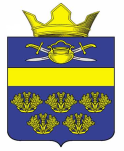 Российская ФедерацияВолгоградская областьКотельниковский муниципальный районСовет народных депутатов Верхнекурмоярского сельского поселенияРЕШЕНИЕот «15»  мая    2018 г	          №  65/134О досрочном прекращении полномочий депутата Совета народных депутатов Верхнекурмоярского сельского поселения Котельниковского муниципального района Волгоградской области    В соответствии с Федеральным законом от 06.10.2003 г. № 131-ФЗ «Об общих принципах организации местного самоуправления в Российской Федерации», Федеральным законом от 25.12.2008 г. № 273-ФЗ «О противодействии коррупции», Уставом Верхнекурмоярского сельского поселения Котельниковского муниципального района Волгоградской области Совет народных депутатов Верхнекурмоярского  сельского поселения Котельниковского муниципального района Волгоградской областиРЕШИЛ:        1. За неисполнение обязанности, установленной Федеральным законом от 25.12.2008 г. № 273-ФЗ «О противодействии коррупции», по представлению сведений о своих доходах, об имуществе и обязательствах имущественного характера, а также сведений о доходах, об имуществе и обязательствах имущественного характера своих супруга (супруги) и несовершеннолетних детей в порядке, установленном решением Совета народных депутатов Верхнекурмоярского  сельского поселения Котельниковского муниципального района Волгоградской области от «23» марта  . № 33/60 «О реализации положений Федерального закона», досрочно прекратить полномочия депутата Совета народных депутатов Верхнекурмоярского сельского поселения Котельниковского муниципального района Волгоградской области Фоминичевой Ольги Владимировны, «25» июня 1980 года рождения, уроженки  х. Веселый   Котельниковского района  Волгоградской области, зарегистрированного (ой) по месту жительства по адресу: Волгоградская область, Котельниковский район, х. Веселый ул. Восточная, 17.        2. Настоящее решение направить в избирательную комиссию, проводившую выборы.        3. Настоящее решение вступает в силу со дня его подписания.Глава Верхнекурмоярского сельского поселения                                                                               А.С. Мельников